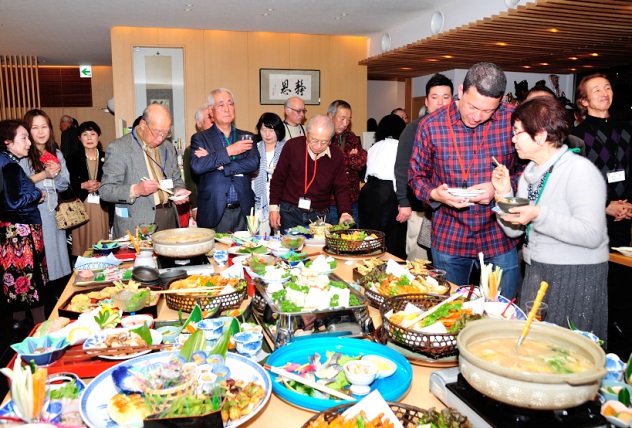 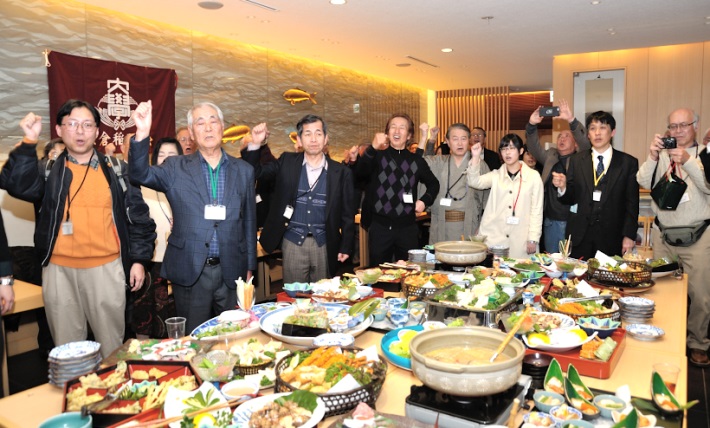 鎌倉稲門会　　　       新 年 会　　日時　平成30年2月3日（土）　　　　　　　　　　　　　　Pm5時～7時　　会場　鎌倉駅東口「日本料理　鯉之助」　　会費　会員・同伴　　　４，５００円　　　　　現役生・留学生　２，０００円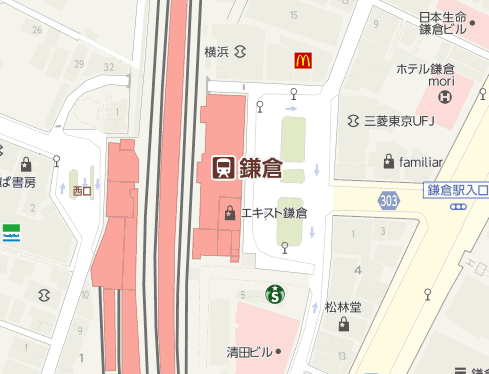 　アトラクションは　　　　　　　　　空くじなしの福引大会　　問合せ先  鎌倉稲門会 ☎📠 0467（55）9771  　　　　ｗasedakamakura@yahoo.co.jp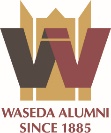 主催 早稲田大学鎌倉稲門会 鎌倉市玉縄1-13-6